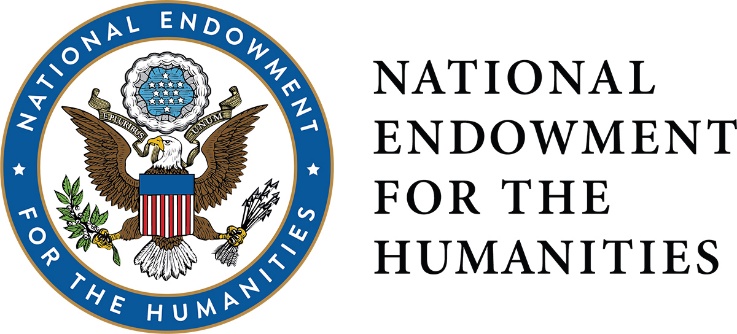 Grant Program ContactsConsidering applying for an NEH grant? We’re here to help! The most important step you can take is to talk with an NEH staff member.Updated 2/25/2022Office of Challenge Programschallenge@neh.gov202-606-8309Infrastructure and Capacity Building Challenge GrantsMatching grant (depending on the request, $1, $3 or $4 are to be raised by the organization for every $1 of grant funds) for capital expenditures including: planning, design, construction and renovation; purchase and installation of equipment and software; and sustaining digital scholarly infrastructure.Jessica Ungerchallenge@neh.gov202-606-8309Division of Education Programseducation@neh.gov 202-606-8500  Dialogues on the Experience of WarSupports discussion programs designed to ease veterans’ transition from military service to civilian life and to bridge the divide between military and civilian culture by deepening understanding of the experience of war.dew@neh.govVictoria Sams vsams@neh.gov 202-606-8283Sarah Boonie sboonie@neh.gov 202-606-8236Humanities ConnectionsSupports planning for and implementation of innovative curricular approaches that foster productive partnerships among humanities faculty and their counterparts in social and natural sciences and pre-service or pre-professional programs (such as business, engineering, health sciences, law, computer and other technology-driven fields).humanitiesconnections@neh.govRebecca Boggs rboggs@neh.gov 202-606-8398Sarah Boonie sboonie@neh.gov 202-606-8236Humanities Initiatives at:Hispanic Serving InstitutionsHistorically Black Colleges and UniversitiesTribal Colleges and UniversitiesCommunity CollegesColleges and UniversitiesSupports projects to strengthen teaching and study of humanities and enhance existing humanities programs, resources, or courses, or develop new ones.hi@neh.govJulia Nguyen jnguyen@neh.gov 202-606-8213Emily Brantley ebrantley@neh.gov 202-606-2324Landmarks of American History and Culture: Workshops for School TeachersSupports intensive one week programs for school teachers to engage in study of a specific location of significance to national history and culture and integrate the use of archival sources into school curricula.landmarks@neh.govJason Harshman jharshman@neh.gov 202-606-8425Maryam Moezzi mmoezzi@neh.gov 202-606-8388Summer InstitutesSupports one- to four-week residential programs for school teachers or college and university faculty to study significant topics in the humanities and develop projects that translate the topic into their classroom teaching and/or scholarship.institutes@neh.govLaQuanda Walters Cooper lwalterscooper@neh.gov 202-606-8551Victoria Sams vsams@neh.gov 202-606-8283Emily Brantley ebrantley@neh.gov 202-606-2324Division of Preservation and Accesspreservation@neh.gov 202-606-8570Humanities Collections and Reference Resources Supports projects that preserve and make accessible significant cultural materials by digitizing, arranging and describing, cataloging, and conserving collections, resulting in increased access through such means as encyclopedias, databases, digital archives, and online atlases.Markita Brooksmbrooks@neh.gov 202-606-8298Cathleen Tefft ctefft@neh.gov 202-606-8607National Digital Newspaper ProgramSupports state projects that digitize selected microfilmed newspaper titles to provide enhanced access through “Chronicling America,” a digital repository maintained by the Library of Congress.Elizabeth Arroyo earroyo@neh.gov 202-606-8250Molly Hardymhardy@neh.gov202-606-8577Preservation Assistance Grants for Smaller InstitutionsSupports enrichment of preservation efforts at small organizations through preservation assessment, consultation with consultants, attendance at preservation workshops, or purchase of supplies and equipment.Sean Fergusonsferguson@neh.gov 202-606-8253Adriana Culter acutler@neh.gov 202-606-8379Sustaining Cultural Heritage Collections Supports planning and implementation of preservation strategies, including managing humidity and temperature, ensuring proper storage, and safeguarding against fire, theft, floods or disasters.Markita Brooksmbrooks@neh.gov 202-606-8298Mary Downs mdowns@neh.gov 202-606-8456Research and DevelopmentSupports projects that develop new advances in addressing major challenges in preserving or providing access to humanities collections and resources.Elizabeth Arroyo earroyo@neh.gov 202-606-8250Joshua Sternfeld jsternfeld@neh.gov 202-606-8249Preservation & Access Education and Training Supports education field service, master’s degree programs, and professional development programs that provide training to address emerging topics of national significance in preserving and establishing access to humanities collections.Sean Fergusonsferguson@neh.gov 202-606-8253Mary Downs mdowns@neh.gov 202-606-8456Dynamic Language Infrastructure – Documenting Endangered Languages Senior Research Grants Supports research, documenting, and archiving of endangered languages.Jacquelyn Clements JClements@neh.gov202-606-8475Division of Public Programspublicpgms@neh.gov 202-606-8269Digital Projects for the PublicSupports interpretive projects that use the lens of the humanities to provide engaging interpretive analysis through digital technology made available to general public audiences.Jill Austin jaustin@neh.govTricia Brooks pbrooks@neh.gov Chrissy Cortina ccortina@neh.govPeter Fristedt pfristedt@neh.gov Meredith HindleyMhindley@neh.govGeorge Lazopoulos glazopoulos@neh.gov Marc Ruppelmruppel@neh.govDavid Weinstein dweinstein@neh.gov Media ProjectsSupports development and production of nationally distributed documentary films, radio broadcast, and podcasts that present perspectives from the humanities for the general public.Jill Austin jaustin@neh.govTricia Brooks pbrooks@neh.gov Chrissy Cortina ccortina@neh.govPeter Fristedt pfristedt@neh.gov Meredith HindleyMhindley@neh.govGeorge Lazopoulos glazopoulos@neh.gov Marc Ruppelmruppel@neh.govDavid Weinstein dweinstein@neh.gov Public Humanities ProjectsSupports traveling, temporary, or permanent exhibitions, long-term historic site interpretations, and discussion programs that bring ideas and insights from the humanities to life for general public audiences.Jill Austin jaustin@neh.govTricia Brooks pbrooks@neh.gov Chrissy Cortina ccortina@neh.govPeter Fristedt pfristedt@neh.gov Meredith HindleyMhindley@neh.govGeorge Lazopoulos glazopoulos@neh.gov Marc Ruppelmruppel@neh.govDavid Weinstein dweinstein@neh.gov Division of Research Programsresearch@neh.gov 202-606-8200Archaeological and Ethnographic Field Researchfieldwork@neh.govAmy Trotteratrotter@neh.gov202-606-8341Awards for Faculty at:Hispanic Serving InstitutionsHistorically Black Colleges and UniversitiesTribal Colleges and UniversitiesSupports an individual faculty member in producing interpretive scholarship, improving an undergraduate course, or conducting basic research to further institutional or community goals.facultyawards@neh.govJacob Luskjlusk@neh.gov202-606-8295Mary Macklemmmacklem@neh.gov202-606-8276 Fellowship Programs at Independent  Research InstitutionsSupports domestic and overseas American Independent Research Institutions administering NEH-funded research fellowships lasting four to twelve months. Individuals should apply directly to the independent institutions.fpiri@neh.govGeoff Burrowsgburrows@neh.gov202-606-8479Jennifer Untalanjuntalan@neh.gov202-606-8389Fellowships for Advanced Social Science Research on JapanSix- to twelve-month grants supporting individuals engaged in social science scholarship on Japan. Funded by the Japan-U.S. Friendship Commission.fellowships@neh.govJacob Luskjlusk@neh.gov202-606-8295Mark Silvermsilver@neh.gov202-606-8624Dynamic Language Infrastructure - Documenting Endangered Languages FellowshipsIn collaboration with The National Science Foundation (NSF), the DLI-DEL Fellowships offers six- to twelve-month support to  individuals who are junior or senior linguists, linguistic anthropologists, and sociolinguists to conduct research on one or more endangered or moribund languages.delfel@neh.govSuha Kudsiehskudsieh@neh.gov202-606-8479Jennifer Untalanjuntalan@neh.gov202-606-8389Collaborative ResearchSupports teams of scholars pursuing collaborative interpretive scholarship, such as multi-author volumes or digital products, planning international collaboration, and conferences.collaborative@neh.govJudith Adkins jadkins@neh.gov202-606-8369Amy Trotter atrotter@neh.gov202-606-8341Fellowships:FellowshipsNEH-Mellon Fellowships for Digital PublicationsSix- to twelve-month grants supporting    individuals who will be working full-time during the grant period on the production of interpretive scholarship.fellowships@neh.govClaudia Kinkelackinkela@neh.gov202-606-8203Jacob Luskjlusk@neh.gov202-606-8295Public ScholarsSix- to twelve-month grants supporting individuals in writing well-researched books in the humanities intended to reach broad readership.publicscholar@neh.govMark Silvermsilver@neh.gov202-606-8624Gwen Yatesgyates@neh.gov202-606-8466Scholarly Editions and TranslationsSupports teams of scholars producing edited and annotated editions and translations of pre-existing texts of value to the humanities that are currently inaccessible or available in inadequate editions.editions@neh.govJason Boffettijboffetti@neh.gov  202-606-8344Amy Trotteratrotter@neh.gov202-606-8341Summer StipendsTwo-month awards supporting individuals who will be working full-time during the grant period on the production of interpretive scholarship.stipends@neh.govBeauty Braggbbragg@neh.gov202-606-8376Gwen Yatesgyates@neh.gov202-606-8466Office of Digital Humanitiesodh@neh.govDigital Humanities Advancement GrantsSupports use of digital technology to develop new or experimental approaches to research, teaching, preservation, or public programs; examine the history of digital culture; recover digital projects that promise to contribute to scholarship, teaching, or knowledge of the humanities; or explores the implications of digital humanities on specific disciplines.Institutes for Advanced Topics in Digital HumanitiesSupports national or regional (multistate) training programs for scholars, humanities professionals, and advanced graduate students to broaden and extend their knowledge of digital humanities.Fellowships Open Book ProgramProvides grants to non-profit presses who are planning to publish open access editions of monographs written by NEH fellows.Sheila Brennansbrennan@neh.gov 202-606-8461Jennifer Serventijserventi@neh.gov 202-606-8395Elizabeth Tranetran@neh.gov 202-606-8364Hannah Alpert-Abramshalpert-abrams@neh.gov202-606-7883Office of Federal/State Partnershipfedstate@neh.govGeneral Operating Support Grants
With the General Operating Support Grants, the agency’s designated state and jurisdictional humanities councils deliver on NEH’s mission to advance knowledge and understanding of the humanities and to increase public awareness of, access to, and support for the humanities at the state and local level. State and jurisdictional humanities councils tailor their grantmaking and programs to the needs, resources, and interests of their state or jurisdiction, while extending the reach of NEH-funded projects and further strengthening NEH’s connection to local communities throughout the 56 states and jurisdictions.Meg Ferris McReynoldsmferris@neh.gov202-208-7100Elizabeth Quaglieriequaglieri@neh.gov  202-606-8268Jean Wortmanjwortman@neh.gov  202-208-7098